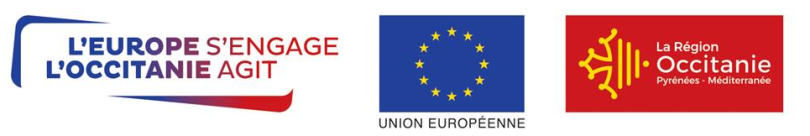 Accéder à la présentation du PRF 23Le réseau des prescripteurs habilités Les prescripteurs suivants sont habilités pour orienter les publics vers les formations financées par la Région : Missions des prescripteurs habilités :Accompagner les publics dans leur parcours, valider le projet professionnel et le besoin de formation correspondant ; Formaliser la prescription après vérification de l’éligibilité des candidats et le respect des prérequisEmettre des avis sur les demandes de poursuite de parcours pour les stagiaires déjà en formation ;Participer à toutes réunions à l’initiative de la Région relative à la mise en œuvre des formations (CO’PASS…).Les outils de prescription Les Missions Locales et certains conseils départementaux réalisent les prescriptions via l’outil dématérialisé de prescription OUIFORM Occitanie. Les agences Pôle Emploi et les Cap Emploi utilisent l’outil dématérialisé AUDE FORMATION. Les organismes de formation ont accès à ces prescriptions via Kairos. La fiche de prescription unique : (tous les prescripteurs n’ont pas accès à l’outil de prescription dématérialisé – OUIFORM Occitanie)Consignes en direction des prescripteurs : L’utilisation de ce document unique n’est pas obligatoire si le prescripteur dispose d’un support qui lui est propre, y compris s’il ne comprend pas l’ensemble des informations de la fiche de prescription Région. Les coordonnées téléphoniques et mails du stagiaire doivent apparaitre sur le document de prescription, ainsi que sa dernière date d’inscription à Pôle Emploi. Le prescripteur veillera à recommander au bénéficiaire de se munir de son CV lors de la rencontre avec l’organisme de formation. Le prescripteur peut joindre tout autre document qu’il juge utile. Consignes en direction des organismes de formation : L’organisme doit saisir les dates de sessions et les dates d’information collectives dans SIGMA à la réception du bon de commande, afin notamment de favoriser la prescription dématérialisée. La prescription par une structure du réseau des prescripteurs n’est obligatoire que sur le dispositif Qualif Pro Compétence +. L’organisme de formation doit recevoir tous les candidats orientés par le prescripteur. Il doit l’informer de la suite donnée à la candidature sur Kairos et en retournant le document de prescription complété pour les prescriptions non dématérialisées.Les prescriptions non dématérialisées doivent être saisies par l’Organisme de formation dans Kairos, puis être renseignées au fur et à mesure du processus de recrutement. Les prescriptions dématérialisées ne font pas l’objet de l’envoi d’une fiche de prescription complémentaire : les informations concernant le positionnement sont accessibles par les organismes de formation dans Kairos. La fiche navette est utilisée pour la poursuite de parcours entre le programme préparatoire et le programme qualifiant, ou entre deux actions préqualifiantes. Elle est établie par l’organisme de formation (1) qui suit le stagiaire. Il la transmet à l’organisme de formation (2) pour vérification des prérequis. L’organisme de formation (2) informe l’organisme de formation d’origine (1) et le prescripteur de la suite donnée. La candidature fiche navette est saisie par le prescripteur lorsqu’il a accès à un outil dématérialisé (Pôle Emploi, Cap Emploi et Missions Locales), par l’organisme de formation dans Kairos pour les autres prescripteurs, lorsque le candidat est retenu.Les mails génériques des Unités Territoriales :NB : Ces outils et procédures s’appliquent également pour les prescriptions émanant d’autres régions. Les autres régions peuvent utiliser leurs propres outils pour prescrire ou utiliser OUIFORM. 	Prescripteur : Action de formation prescrite : Candidat : Retour de l'organisme de formation 				Candidat : Organisme de formation émetteur de la fiche navette : Action de formation actuellement suivie par le stagiaire	Action de formation préconisée	Prescripteur : Retour de l'organisme de formation 				Trois autres dispositifs en subvention complètent le Plan Régional de FormationOccitaniePôle Emploi - Missions locales - Cap Emploi - Conseil Départemental – CIDFF - APECGardRelai Emploi de RoquemaureHaute GaronnePLIE de Toulouse Métropole - Espace Emploi Formation du SICOVAL - Service Emploi de la Mairie de Portet sur Garonne - Service Emploi-Insertion des Hauts Tolosans - Espace Economie Emploi AucamvilleHéraultPLIE Béziers Méditerranée - PLIE Est Héraultais - PLIE Haut Languedoc et Vignobles - Plie Hérault MéditerranéeTarn et GaronneService Emploi de la Communauté de Communes Grand Sud Tarn et Garonne - EREF en Quercy Rouergue Ariège DEF.UT-09@laregion.frAudeDEF.UT-11@laregion.frAveyronDEF.UT-12@laregion.frGard DEF.UT-30@laregion.frHaute Garonne hors CommingesDEF.UT-31@laregion.frHaute Garonne - Commingesdef.ut-comminges@laregion.fr GersDEF.UT-32@laregion.frHéraultDEF.UT-34@laregion.frLotDEF.UT-46@laregion.frLot – arrondissement de FigeacDEF.UT-46-figeac@laregion.frLozèreDEF.UT-48@laregion.frHautes Pyrénées DEF.UT-65@laregion.frPyrénées Orientales DEF.UT-66@laregion.frTarnDEF.UT-81@laregion.frTarn et Garonne DEF.UT-82@laregion.frDate de la prescription* : Dispositif de formation prescrit* : Actions préparatoires : 	Qualif’PRO :      Prescripteur* : 			Nom de la structure* : Nom et prénom du prescripteur* : Téléphone* : 	Courriel* : Adresse : Organisme de formation* : Téléphone* : 		Courriel* : Action de formation * : N° du bon de commande* : Adresse de la formation : Métier visé (s’il y a lieu) : 	Session (s’il y a lieu) : Informations administratives :Nom* : 				Prénom* : Sexe : Homme  Femme 		Né(e) le :  	Adresse : Téléphone* : 	 	Courriel* :    	Situation Pôle Emploi* : Inscrit  Non-inscrit   Date inscription : N° identifiant* : Indemnisation :           oui     non    Date de fin de droit théorique : Bénéficiaire RSA* :	oui      non  Garantie Jeunes* : 	oui      non RQTH* :                      oui     non Profil professionnel et de formation :Métier recherché : Niveau de formation validé : 	Sortie de formation initiale :   Permis de conduire : oui 	non 	Formation(s)professionnelles déjà suivie(s) dans les 12 derniers mois* : oui 	non 	Lesquelles* : 	Financeurs* : Région   Autres Projet de formationValidation du projet*	: oui  non 		Type de validation du projet : 	Action éligible CPF : oui 	non 	Consentement CPF : oui 	non 		Argumentaire sur le projet de formation* : Argumentaire sur le projet de formation* : Sélection du candidat* : oui 	non 		Date d'entrée prévue* : 	Si non, motifs* : Commentaires* : 			Date de la prescription* : Dispositif de formation prescrit* : Actions préparatoires : 	Qualif’PRO :      Informations administratives :Nom* : 				Prénom* : Sexe : Homme  Femme 		Né(e) le :  	Adresse : Téléphone* : 	 	Courriel* :    	Situation Pôle Emploi* : Inscrit  Non-inscrit   Date inscription : N° identifiant* : Indemnisation :       oui     non    Date de fin de droit théorique : Bénéficiaire RSA* : 	oui      non  RQTH* : oui  non Profil professionnel et de formation :Métier recherché : Niveau de formation validé :  Diplôme(s) et certification(s) : Sortie de formation initiale :   Formation(s)professionnelles déjà suivie(s) dans les 12 derniers mois* : oui 	non 	Lesquelles* : 	Financeurs* : Région   Autres Permis de conduire : oui 	non 	Action éligible CPF : oui 	non 	                      Consentement CPF : oui 	non 		Action éligible CPF : oui 	non 	                      Consentement CPF : oui 	non 		Argumentaire sur le positionnement* : Argumentaire sur le positionnement* : Organisme de formation : Adresse : Nom et prénom du référent* :  Téléphone* : 	Courriel* : Dispositif de formation* : Programmes préparatoires :  	Programmes qualifiants : Intitulé de l'action : Lieu de formation : Organisme de formation* : Téléphone* : 		Courriel* : Action de formation * : N° du bon de commande* : Adresse de la formation : Métier visé (s’il y a lieu) : 	Session (s’il y a lieu) : Prescripteur* : 			Nom de la structure* : Nom et prénom du prescripteur* : Téléphone* : 	Courriel* : Commentaire éventuel du prescripteur sur la poursuite de parcours : Commentaire éventuel du prescripteur sur la poursuite de parcours : Sélection du candidat* : oui 	non 		Date d'entrée prévue* : 	Si non, motifs* : Commentaires* : 			Dispositif PublicFinalitéRémunérationLECTIOToute personne de + de 16 ans (y compris les non-demandeurs d’emploi)Sortir de la situation d’illettrisme et consolider les compétences de base nécessaires dans les situations de la vie courante et/ou de la vie professionnelle en atteignant les degrés 2 à 4 du cadre de référence de l’ANLCI.NonAVENIRPublic en détentionFavoriser l’insertion des personnes placées sous-main de justice et contribuer à la prévention de la récidive, à travers des actions préqualifiantes ou qualifiantes.OuiECOLES DE LA DEUXIEME CHANCE16 – 25 ans, accès possibles pour les 26 - 30 ans inscrits à Pôle EmploiDéfinir un projet professionnel tout en développant ses compétences et ses connaissances grâce à un accompagnement renforcé.OuiPROJET PRODemandeur d’emploi inscrit à Pôle Emploi, toute catégorieS’inscrire dans une dynamique de découverte du potentiel du / de la stagiaire et des champs professionnels dans lesquels il : elle peut s’épanouir, définir et valider son projet professionnel. Préparer à la qualification et à l’insertion professionnelle.OuiQUALIF’PRO - PARCOURS QUALIFIANTSDemandeur d’emploi inscrit à Pôle Emploi, toute catégorieObtenir une qualification certifiante ou non pour accéder à un emploi :Formations certifiantes ;Formations professionnalisantes.OuiQUALIF’PRO - COMPETENCES PLUSDemandeur d’emploi inscrit à Pôle Emploi, toute catégorieFormations transverses sur logiciels, langue… ;Formations règlementaires ;Préparations spécifiques.NonDispositif PublicFinalitéRémunérationForPro SupDemandeur d’emploi inscrit à Pôle Emploi, toute catégorieSuivre une formation qualifiante dans un établissement d’enseignement supérieur.OuiNouvelles ChancesPublic le plus éloigné de l’emploi, demandeur d’emploi ou non.Soutenir une pédagogie alternative et accompagner les publics cibles. C’est dans ce cadre que la région va déployer les Ecoles de la Transition Ecologique (ETRE)OuiINNOV EMPLOIDemandeur d’emploi inscrit à Pôle Emploi, toute catégorieSoutenir des projets de formation expérimentaux, innovants ou liés à des promesses d’embaucheOui